TÁJÉKOZTATÓ A HÁZI SEGÍTSÉGNYÚJTÁS IGÉNYBEVÉTELÉRŐLHázi segítségnyújtás keretében a szolgáltatást igénybe vevő személy saját lakókörnyezetében kell biztosítani az önálló életvitel fenntartása érdekében szükséges ellátást.A házi segítségnyújtás keretében biztosítani kell:az alapvető gondozási, ápolási feladatok elvégzését,az önálló életvitel fenntartásában, az ellátott és lakókörnyezete higiéniás körülményeinek megtartásában való közreműködést,a veszélyhelyzetek kialakulásának megelőzésében, illetve azok elhárításában való segítségnyújtást.A házi segítségnyújtásban dolgozó gondozó feladatai:Alapvető gondozási feladatok: Személyi higiénével kapcsolatos tevékenységek: tisztálkodás, öltöztetés és egyéb személyi higiénét érintő feladatok ellátása.A háziorvos által rendelt gyógyszerek, gyógyászati segédeszközök beszerzése, igény szerint. Alapvető ápolási feladatok:Gyógyszerek adagolása és beadása, segédeszközök használatának segítése. C. Étkeztetéssel kapcsolatos feladatok:Az ellátott saját igényeit kielégítő élelmiszer bevásárlása.  (5 kg-ig)Ételmelegítés, tálalás, mosogatás.D. A gondozott környezetében végzendő higiénével kapcsolatos tevékenységek:A gondozott közvetlen környezetének kizárólagos rendben tartása, tehát a lakóterületének csak az a pontja, ahol a gondozás zajlik. E. Ügyintézés, érdekképviselet:Közüzemű számlák befizetése, posta.A kérelmező a mai napon, a házi segítségnyújtás igénybevételéről szóló kérelmet átadta.Az írásbeli tájékoztató kiadása mellett az I. Gondozási Központ szakmai vezetője/koordinátora szóban is tájékoztatta a felmerülő kérdésekkel kapcsolatban.Cédrus Református Egyesített Szociális Intézmény I. Gondozási Központjának elérhetősége:6500 Baja, Rókus utca 43., telefon: 06-30/678-7363, 06-30/678-7359Ügyfélfogadás rendje: hétfő, kedd, csütörtök, péntek: 08.00 – 13.00, szerda: 13.00 – 15.30Tájékoztatást átvettem:Dátum: ________________________   				______________________							          			átvevő aláírása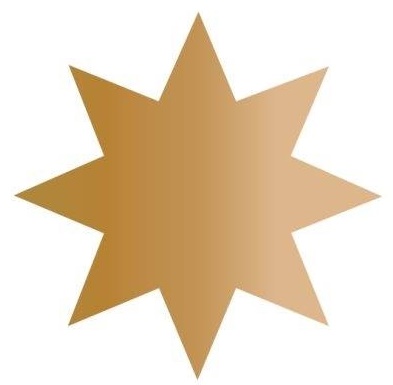 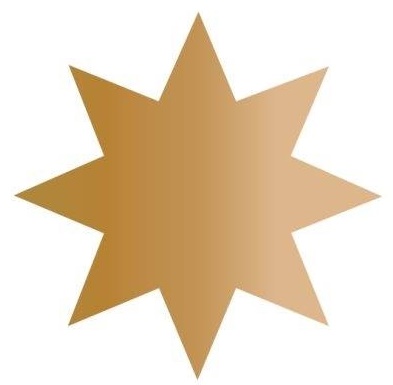 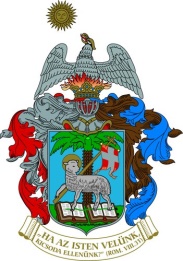 